Приложение 2„Живопись – это поэзия, которую видят, а поэзия – это живопись, которую слышат.“ —  Леонардо да Винчи итальянский художник, учёный, изобретатель, писатель, один из крупнейших представителей искусства Высокого Возрождения 1452 - 1519Приложение 3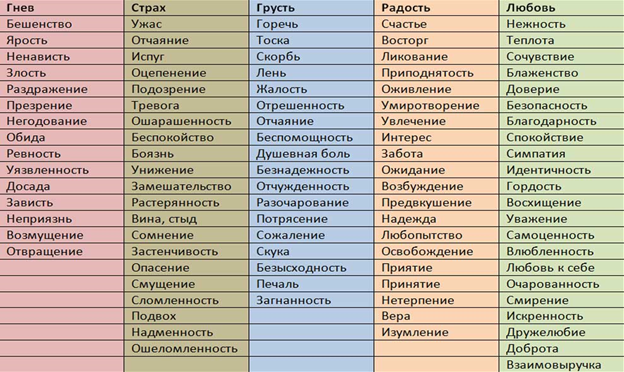 Приложение 4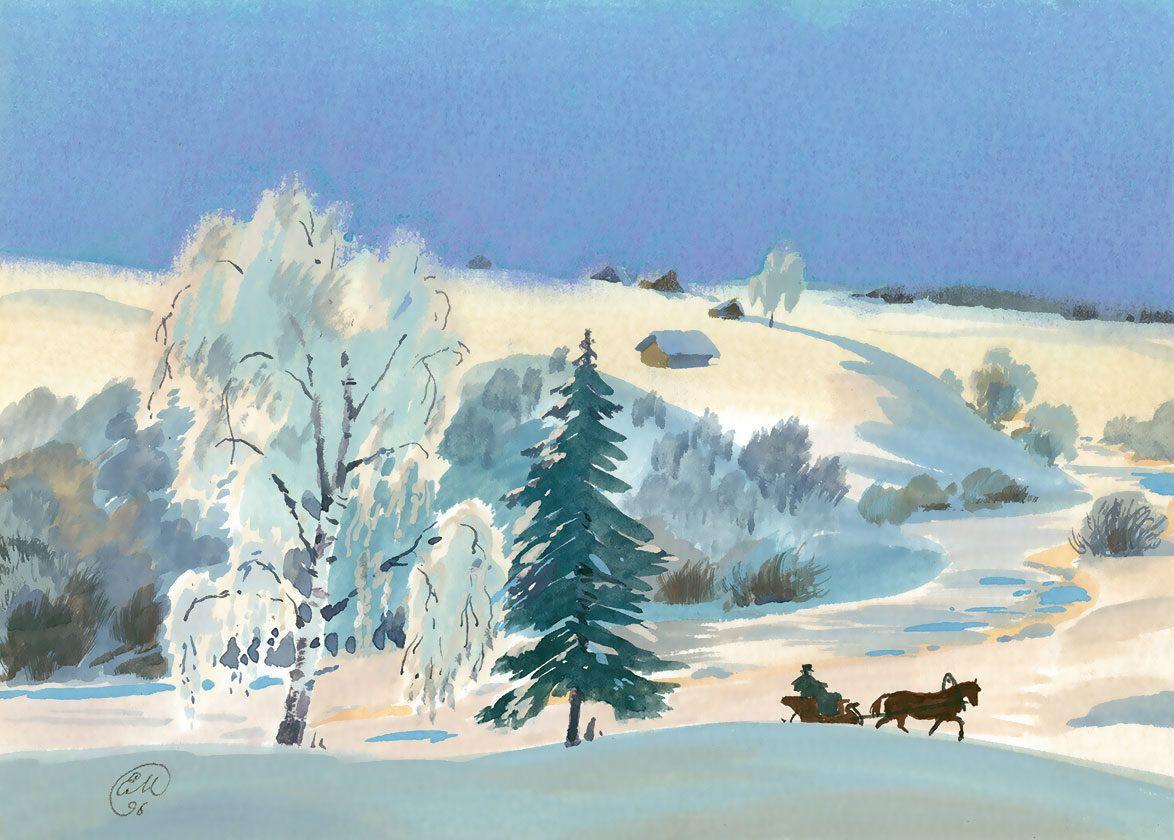 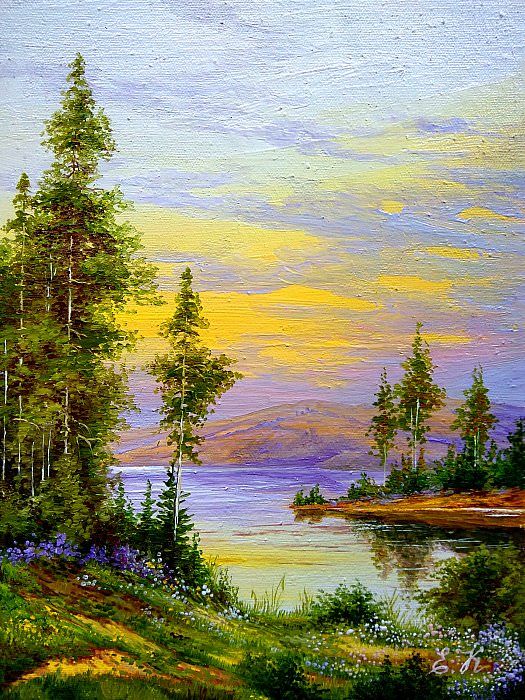 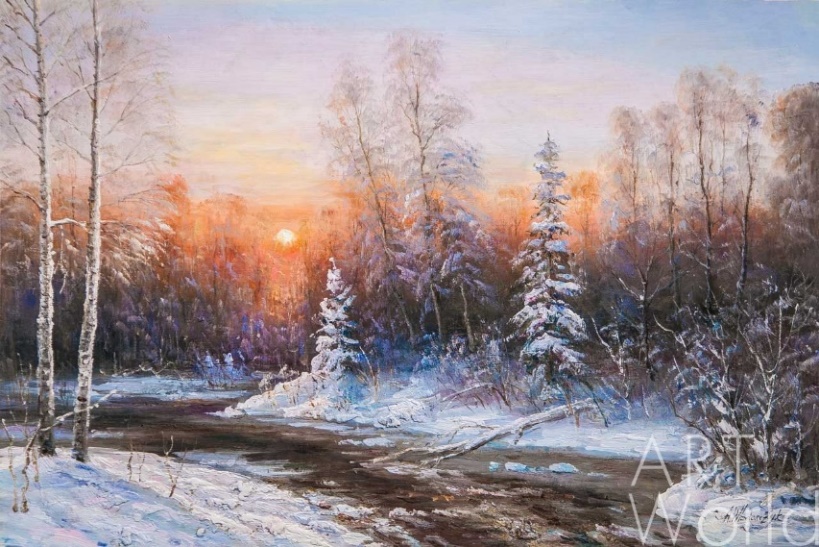 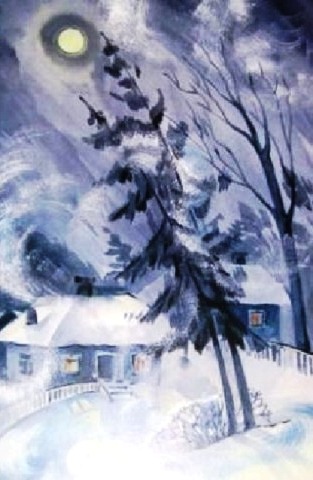 Приложение 5Толковый словарь ОжеговаО́БРАЗ, -а, мн. -ы, -ов, муж.1. В философии: результат и идеальная форма отражения предметов и явлений материального мира в сознании человека.2. Вид, облик. Создать что-н. по своему образу и подобию (т. е. похожим на себя; книжн.). Потерять о. человеческий (то же, что потерять облик человеческий). В образе кого-н. (в виде кого-н.).3. Живое, наглядное представление о ком-чём-н. Светлый образ матери.4. В искусстве: обобщённое художественное отражение действительности, облечённое в форму конкретного индивидуального явления. Поэт мыслит образами.5. В художественном произведении: тип, характер. Плюшкин о. скупца. Артист вошёл в о. (вжился в роль).6. чего. Порядок, направление чего-н., способ. О. жизни. О. мыслей. О. действийПриложение 6Приложение 7с.136-137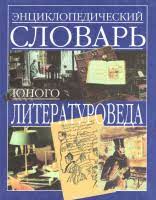 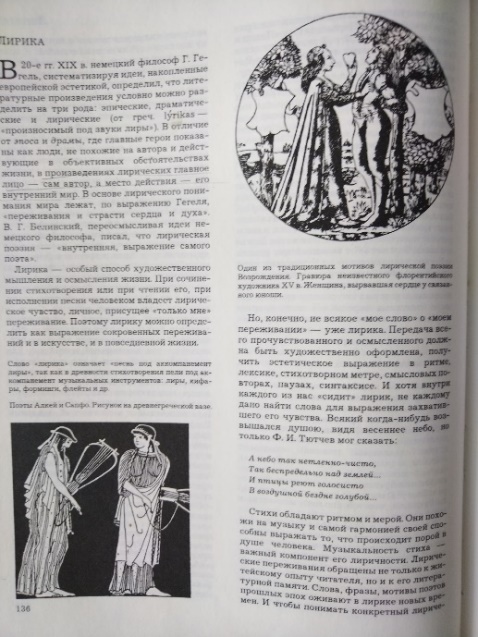 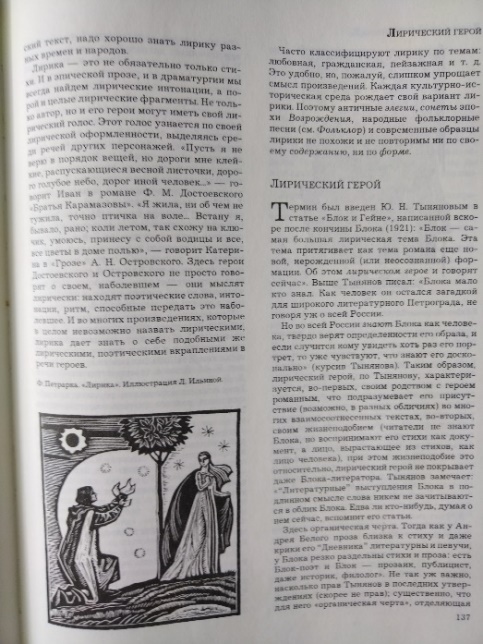 Приложение 8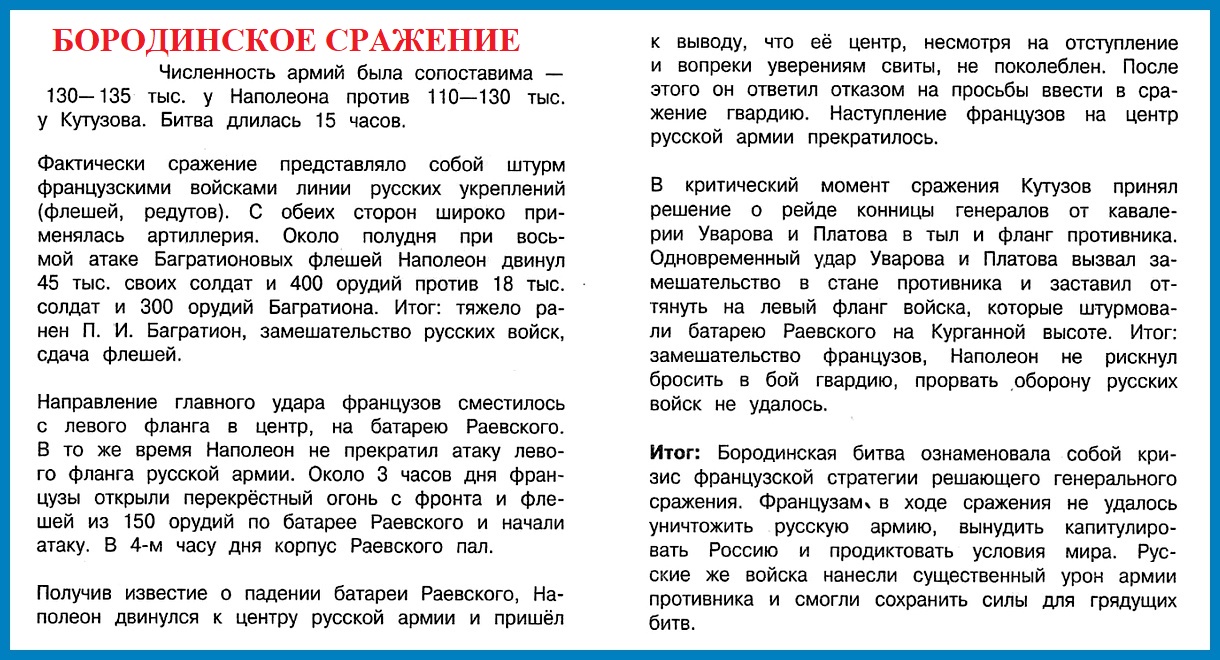 https://xn--8-8sb3ae5aa.xn--p1ai/otechestvennaja-vojna-1812-goda/Мороз и солнце!Еще ты дремлешь, друг.Пора, проснись:Открой глаза!Вечер, ты помнишь, вьюга была,На небе мгла была;ЛунаСквозь тучи желтела,И ты сидела -А сейчас... погляди в окно:Под небесами Снег лежит;Лес один чернеет,И ель сквозь иней зеленеет,И речка подо льдом блестит.Вся комната блестит. Трещит печь.Думаю у лежанки.Но знаешь: не велеть ли в санкиКобылу запречь?Скользя по снегу,Друг, прокатимсяНа конеПо полям,Лесам, И берегам.